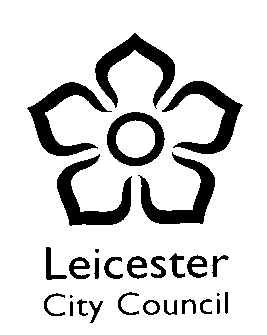 GOVERNOR SUPPORT & DEVELOPMENT 2021/2022THE GOVERNING BOARD OF: ______________________________________________SCHOOLThe above governing board has agreed to purchase the following service from the Governor Services Team at the charge indicated: Maintained Schools:   PACKAGE 1A 		Advice, Guidance and Information and Learning Link (£480)  PACKAGE 1B		Advice and Guidance and Information (£390)  PACKAGE 2 		Learning Link E-Learning (£110)Academies:   PACKAGE A1 		Advice, Guidance and Information and Learning Link (£530)  PACKAGE A2		Advice and Guidance and Information (£440)  PACKAGE B 		Learning Link E-Learning (£110)SIGNED:	 _____________________________________________________ POSITION: 	_____________________________________________________DATE: 	_____________________________________________________Please sign and return to Janet Chadbourn, Governor Services Manager at janet.chadbourn@leicester.gov.uk  by 26th March 2021